 	Operator de date cu caracter personal, înregistrat la A.N.S.P.D.C.P. sub nr. 8341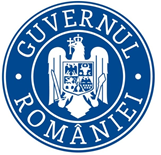 15.10.2021COMUNICAT DE PRESĂCampania Naţională privind verificarea modului de respectare de către beneficiari a prevederilor Legii nr. 52/2011, privind exercitarea unor activităţi cu caracter ocazional desfăşurate de zilieri, republicată, cu modificările și completările ulterioare În luna septembrie 2021, Inspectoratul Teritorial de Muncă Suceava a desfăşurat Campania la nivel naţional privind verificarea modului de respectare de către beneficiari a prevederilor Legii nr. 52/2011, privind exercitarea unor activităţi cu caracter ocazional desfăşurate de zilieri, republicată, cu modificările și completările ulterioare.Obiectivele Campaniei* Identificarea beneficiarilor care folosesc zilieri şi luarea măsurilor care se impun pentru nerespectarea de către aceştia a prevederilor Legii nr.52/2011 privind exercitarea unor activităţi cu caracter ocazional, republicată, cu modificările şi completările ulterioare şi a normelor metodologice de aplicare a acestei legi.* Creşterea gradului de conştientizare al beneficiarilor şi a zilierilor care desfăşoară activităţi cu caracter ocazional în domeniile stabilite de legiuitor, în ceea ce priveşte necesitatea aplicării şi respectării prevederilor legale în domeniul relaţiilor de muncă, stipulate de Legea nr.52/2011, republicată, cu modificările şi completările ulterioare.* Diminuarea consecinţelor sociale şi economice negative care derivă din nerespectarea de către beneficiarii din domeniile controlate, a prevederilor Legii nr. 52/2011, republicată, cu modificările şi completările ulterioare şi a normelor de aplicare a acesteia.* Identificarea beneficiarilor care utilizează munca copiilor şi a tinerilor fără respectarea prevederilor Legii nr. 52/2011, republicată, cu modificările şi completările ulterioare.* Identificarea beneficiarilor care folosesc zilieri în condiţiile în care se impunea încheierea contractelor individuale de muncă şi luarea măsurilor care se impun pentru respectarea de către beneficiarii din domeniile care fac obiectul campaniei, a prevederilor legale în domeniul relaţiilor de muncă.* Determinarea beneficiarilor de a respecta obligaţia de a înfiinţa, completa registrul de evidenţă a zilierilor şi de a transmite un extras al acestuia la inspectoratul teritorial de muncă în raza căruia societatea îşi are sediul, în termenul legal.Grupul ţintă* Beneficiarii la care se prestează munca necalificată cu caracter ocazional, în domeniile prevăzute în Clasificarea activităţilor din economia naţională, actualizată şi în conformitate cu prevederile art. 13 din lege.Activitatea în domeniile Relaţiilor de Muncă/Muncă nedeclarată:* La acţiunea la care au participat 12 inspectorii de muncă, au fost controlați 29 de beneficiari. În urma verificărilor efectuate, pentru deficiențele constatate, au fost aplicate 8 sancţiuni contravenţionale, valoarea amenzilor aplicate fiind de 15.000 lei.Pentru încălcarea altor prevederi legale în domeniul relațiilor de muncă valoarea amenzilor aplicate a fost de 2.000 lei. Deficienţe constatate în domeniul relaţiilor de muncă: *au fost folosiți zilieri minori cu 8 ore/zi contrar prevederilor art. 4, alin.2 din Legea 52/2011, republicată, deși legea menționează că zilierii minori pot lucra cu 6 ore/zi maxim* nu există acordul scris între zilieri și beneficiar cu privire la plata renumerației, încălcându-se prevederile art. 5, alin.2, lit.e din Legea 52/2011, republicată.Cu deosebită consideraţie,Romeo BUTNARIUInspector ŞefInspectoratul Teritorial de Muncă Suceava Narcisa CIOLTANConsilier,Compartiment Comunicare şi Relaţii cu Publicul